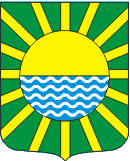 В целях активизации физкультурно-спортивной работы в школе на основании методических рекомендаций министерства образования и науки Российской Федерации и министерства спорта, туризма и молодежной политики Российской Федерации «По созданию и организации деятельности школьных спортивных клубов» от 10 августа 2011 г. № МД-1077/19 (НП-02- 07/4568)   ПРИКАЗЫВАЮ:Руководителям МБОУ СОШ № 12, МБОУ СОШ № 14, МБОУ СОШ № 19  (Егорова В.М., Бурдовицын В.И., Рейдер В.Я.) на основании  методических рекомендаций «По созданию и организации деятельности школьных спортивных клубов» (приложение) организовать работу школьного спортивного клуба с  9 января 2018 г. Рассмотреть возможность включить в  план  работы спортивного клуба мероприятия по обучению школьников шахматной игре.Контроль  исполнения приказа провести в марте 2018 г. ведущему специалисту комитета по образованию М.С.Семеновой.Председатлеь комитета администарцииг.Яровое по образованию						               А.П.ЗинченкоМУНИЦИПАЛЬНОЕ ОБРАЗОВАНИЕ ГОРОД ЯРОВОЕАЛТАЙСКОГО КРАЯКОМИТЕТ АДМИНИСТРАЦИИ ГОРОДА ЯРОВОЕПО ОБРАЗОВАНИЮПРИКАЗг. Яровое О создании и организации деятельности школьных спортивных клубов  